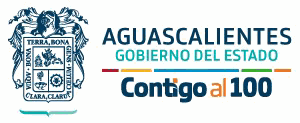 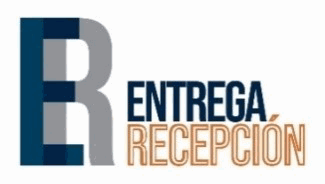 Aguascalientes, Ags., a (DÍA) de (MES) de 2022.CARTA RESPONSIVA(ANOTAR EL NOMBRE COMPLETO DEL TITULAR DE LA UNIDAD)TITULAR DE LA UNIDAD DE ENTREGA-RECEPCIÓN YDECLARACIONES PATRIMONIALES DE LA CONTRALORÍA DEL ESTADOP r e s e n t e (El /La) que suscribe C. (NOMBRE DEL SUJETO OBLIGADO) con número de empleado (NÚMERO DE EMPLEADO), en mi carácter de (DENOMINACIÓN DEL CARGO Y SU ADSCRIPCIÓN), de la (DEPENDENCIA/ENTIDAD), en pleno conocimiento del alcance de las obligaciones que como servidor público tengo a mi cargo, se encuentra la de administrar, organizar y conservar de manera homogénea los documentos de archivo que produzca, reciba, obtenga, adquiera, transforme o posea, de acuerdo con mis facultades, competencias, atribuciones o funciones, e integrarlos en expedientes, de conformidad con lo dispuesto en los artículos 24 y 25 de la Ley de Archivos del Estado de Aguascalientes; por lo cual, me permito manifestar la siguiente: RESPONSIVADe conformidad con lo dispuesto en el artículo 10 del Decreto que Establece las Bases para la Entrega – Recepción del Poder Ejecutivo del Estado de Aguascalientes, publicados el día 21 de marzo de 2022 en el Periódico Oficial del Estado, hago saber que recibí la clave de acceso del sistema de Entrega-Recepción denominado SIPER, con nombre de usuario “_____” (NOMBRE DEL USUARIO), aceptando la responsabilidad por el uso y acceso al Sistema, así como de registrar en éste, el formato de catálogo de disposición documental y la información que está en mi poder.A T E N T A M E N T E____________________________C. (NOMBRE Y CARGO DEL SUJETO OBLIGADO)S’ANEXOS. 